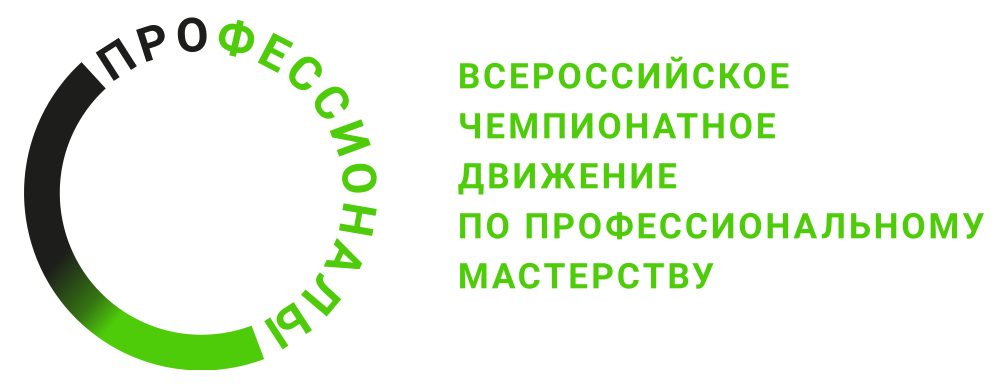 ПРОГРАММА ПРОВЕДЕНИЯРегионального этапа чемпионата ___________________________по компетенции Ювелирное дело
Общая информацияОбщая информацияПериод проведения2024Место проведения и адрес площадкиФИО Главного экспертаКонтакты Главного экспертаД-2  / « »  2024 г.Д-2  / « »  2024 г.09:00-10:00Сбор экспертов10:00-13:00Целеполагание и обучение, ознакомление с площадкой, работа по подготовке к чемпионату13:00-14.00Обеденный перерыв14:00-16:00Подписание протоколов, решение вопросовД-1  / « »  2024 г..Д-1  / « »  2024 г..09:30-10:00Сбор участников10:00-12:00Ознакомление с площадкой и документацией, проверка тулбокса и подписание протоколов12:00-13:00Подготовка рабочих мест участников13:00-14:00Обеденный перерыв14:00-17:00Подготовка рабочих мест участниковД1  / « »  2024 г..Д1  / « »  2024 г..08:00 – 08:20Сбор участников соревнования08:20 - 08:30Инструктаж ОТ и ТБ, подписание протоколов и выдача задания08:30 – 08:50Общение участник-эксперт (0:20)08:50 – 09:30Выдача металла и самостоятельный анализ чертежа (0:40)09:30 – 11:30Выполнение Модуля 1 (2:00)11:30 – 11:45Технический перерыв11:45 – 13:00Выполнение Модуля 1 (1:15)13:00 – 14:00Обеденный перерыв14:00 – 16:00Выполнение Модуля 1 (2:00)16:00 – 16:15Технический перерыв16:15 – 18:00Выполнение Модуля 1 (1:45)18:00 – 22:00Сбор Модуля 1, оценка и внесение результатов в системуД2 / « »   2024г.Д2 / « »   2024г.08:00 – 08:20Сбор участников соревнования08:20 - 08:30Инструктаж ОТ и ТБ08:30 – 08:45Общение участник-эксперт (0:15)08:45 – 10:45Выдача металла и выполнение Модуля 2 (2:00)10:45 – 11:00Технический перерыв11:00 – 13:00Выполнение Модуля 2 (2:00)13:00 – 14:00Обеденный перерыв14:00 – 16:00Выполнение Модуля 2 (2:00)16:00 – 16:15Технический перерыв16:15 – 17:15Выполнение Модуля 2 (1:00)17:15 – 21:00Сбор Модуля 2, оценка и внесение результатов в CISД3 / « »  2024 г.Д3 / « »  2024 г.08:00 – 08:20Сбор участников соревнования08:20 - 08:30Инструктаж ОТ и ТБ08:30 – 08:45 Общение участник-эксперт (0:15)08:45 – 10:45Выдача металла и выполнение Модуля 3 (2:00)10:45 – 11:00Технический перерыв11:00 – 13:00Выполнение Модуля 3 (2:00)13:00 – 14:00Обеденный перерыв14:00 – 16:00Выполнение Модуля 3 (2:00)16:00 – 20:00Сбор Модуля 3, оценка и внесение результатов в CISД+1 / « »   2024 г.Д+1 / « »   2024 г.10:00-12:00Сбор эксперт и подведение итогов 14:00-23:00Отъезд участников и экспертов12:00-20:00Демонтаж оборудования